Kézmosás Világnapja rekordkisélet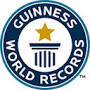 Iskolánk felső tagozatos diákjai bekapcsolódnak az ÁNTSZ Országos Tisztifőorvosi Hivatala azon felhívásába,mely az egy időpontban, több helyszínen kézmosásoktatáson résztvevők számának Guinness rekordját tervezi megdönteni . A jelenlegi csúcstartó a skóciai Glasgow, ahol 36 általános iskolában, 3039 diák vett részt a rekord felállításban. A Guinness rekord-kísérlet tanóra formáját fogja felvenni, mely  könnyen beleilleszthető az iskolai keretek közé,és egy tanítási órát fog igénybe venni.Időpontja : 2016.május 05.(csütörtök)10-10.45 óra